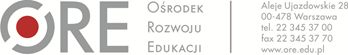 Załącznik nr 5Imię i nazwisko…………………………………………Miejsce zamieszkania………………………………………………………………………………………………………………………………Oświadczenie o wyrażeniu zgody na przetwarzanie danych osobowych do celów rekrutacji
Wyrażam zgodę na przetwarzanie moich danych osobowych zawartych w oświadczeniach i dokumentach złożonych w toku rekrutacji w projekcie „Przygotowanie trenerów do realizacji szkoleń z zakresu doradztwa edukacyjno-zawodowego”, zgodnie z  ustawą z dnia 29.08.1997 r. o ochronie danych osobowych (Dz. U. z 2016 r. poz. 922 ze zm.).( data i podpis składającego oświadczenie)